מכונת נקוי חופים דגם SQUALO 2.O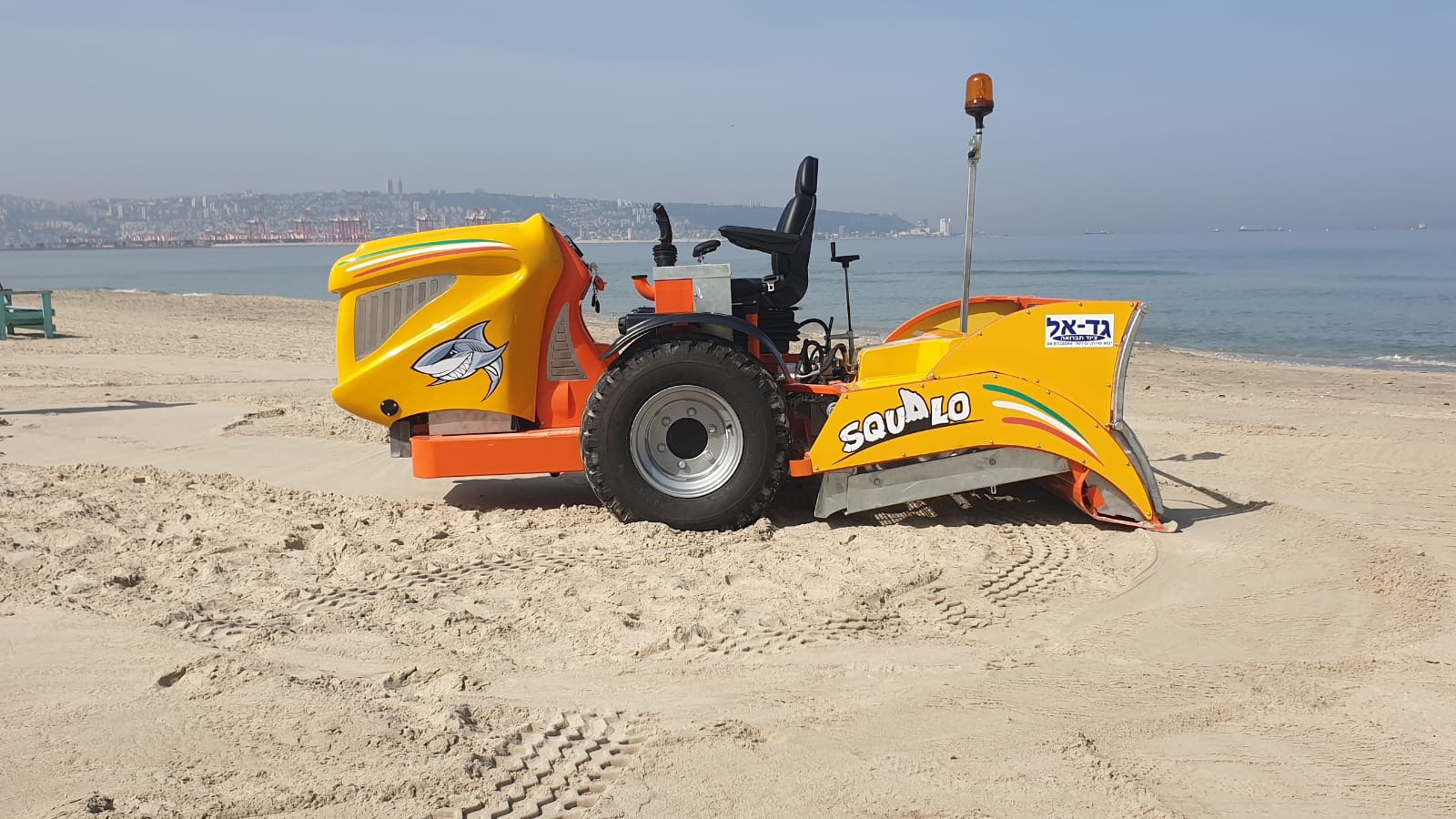 נתונים טכניים		משקל / מידות שינוע - 	עצמי, מכונה רכובה 					רוחב - 		1,660 מ"מ מנוע - 		דיזל תוצרת YANMAR, 30 כ"ס 			גובה - 		1,600 מ"מ הנעה - 	הידרוסטטית 						אורך - 		3,150 מ"מ היגוי - 		ע"י ג'ויסטיקים 						משקל - 	1,145 ק"ג רוחב ניקוי - 	1.60 מ'עומק ניקוי - 	עד 10 ס"מ (להב הנכנס לתוך החול)סינון - 		2 מסננים מורעדים שטח ניקוי - 	כ-9,000 מ"ר בשעה נפח המיכל - 	100 ליטר פריקה - 	ידנית / הידראולית באופציהצבע - 		הגנה בגלוון חם  